“TUTTI UGUALI  e TUTTI DIVERSI: IL DIRITTO ALLO STUDIODELL'ALUNNO ADOTTATO ”Ciclo di incontri di formazione-informazione rivolto a tutti gli insegnanti di ogni ordine e grado  sui temi dell'adozione nella scuolaGiovedì 25 febbraio 2016  ore  17.00LE  LINEE  MIUR  DI  INDIRIZZO  PER  FAVORIRE  IL  DIRITTO  ALLO  STUDIO  DEGLI ALUNNI ADOTTATI  Relatore: Davide Frisoli, Dirigente scolastico I. C. “V.le San Marco”L'ADOZIONE Relatori: Equipe Adozioni dell’Azienda Ulss 12 VenezianaL'ESPERIENZA DELL'EQUIPE ADOZIONI NELLA SCUOLA    Relatori: Equipe Adozioni dell’Azienda Ulss 12 VenezianaLunedì 29 febbraio 2016   ore  17.15FATTORI DI PROTEZIONE E FATTORI DI RISCHIO NELL'ALUNNO ADOTTATO  Relatore: Barbara Segatto, Psicologa, Università di PadovaGiovedì 10 marzo 2016  ore 17.15L'APPRENDIMENTO DEL   LINGUAGGIO: DALLA LINGUA MADRE ALLA 2° LINGUA MATERNA   Relatore: Dorotea Tagliapietra, Logopedista Neuropsichiatra infantile - Associazione Italiana DislessiaIL BENESSERE DELL'ALUNNO ADOTTATO NELLA CLASSE Relatore:   Monica Nobile, Psicopedagogista esperta in adozioni internazionali----------Tutti gli incontri si svolgeranno presso la scuola “Aldo Manuzio” di Mestre, via Cicognara 6.----------Pre-iscrizione obbligatoria: famiglieincamminoperlascuola@gmail.com  (max 50 partecipanti) Per informazioni : Famiglie in cammino per la scuola Tel. 349-5020071/335-5492259ORGANIZZATO DAIN COLLABORAZIONE CONFAMIGLIE IN CAMMINO PER LA SCUOLA	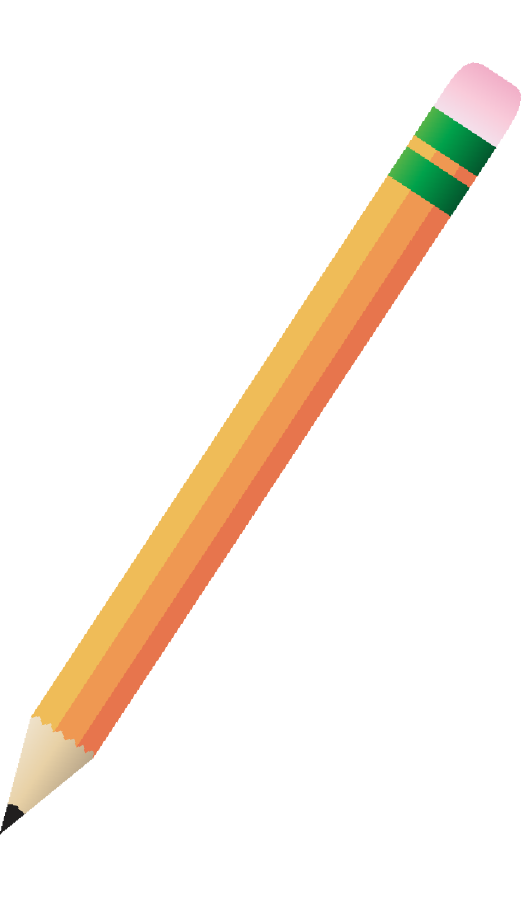 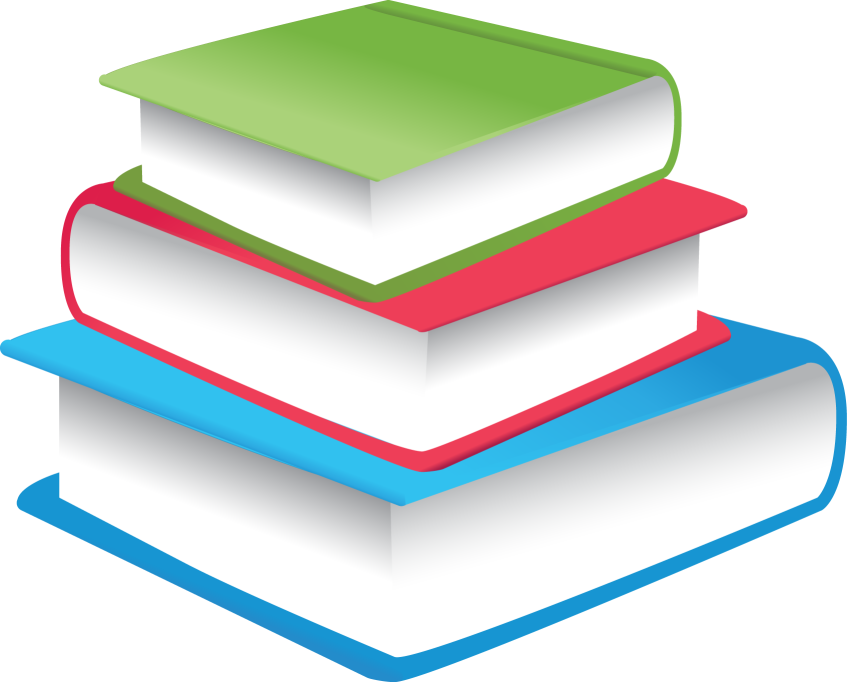 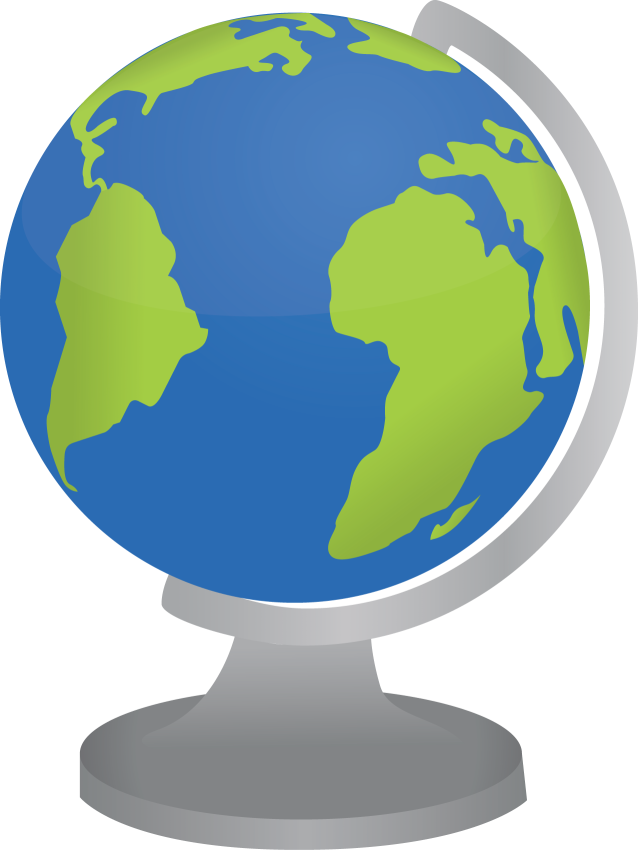 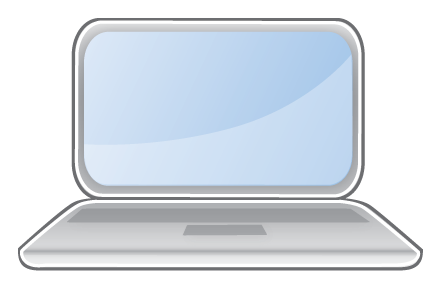 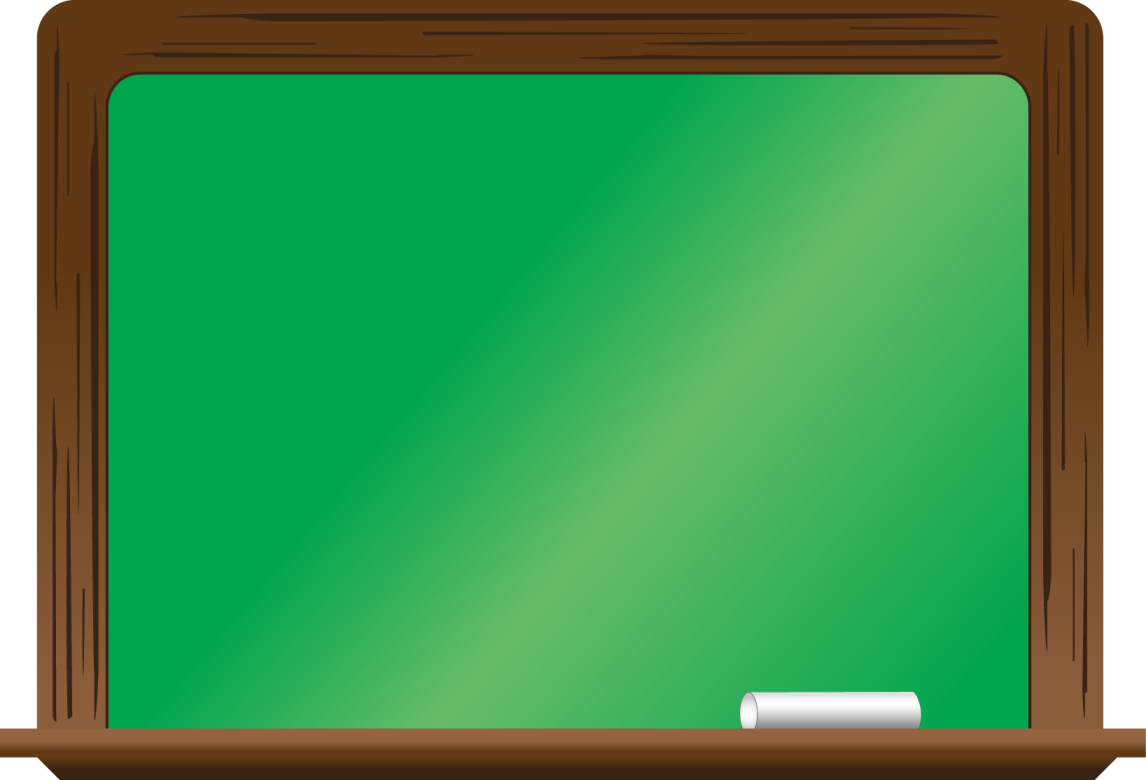 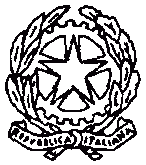 MINISTERO DELL’ISTRUZIONE, DELL’UNIVERSITÀ E DELLA RICERCA          UFFICIO SCOLASTICO REGIONALE PER IL VENETO       DIREZIONE GENERALE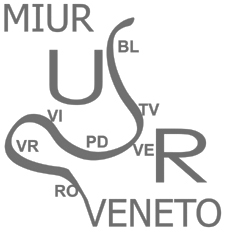 Ufficio I - Ufficio scolastico di Venezia       I.C.  “V.LE SAN MARCO”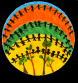 